PROJE ADIPalas Ulu Camii RestorasyonuAMACIPalas Mahallemizdeki Ulu Camii’nin giriş kapısının üzerinde bulunan Arapça kitabeden 1232 yılında Anadolu Selçuklular tarafından yaptırıldığı anlaşılmaktadır.Adı Geçen Camii’nin daha önceleri yapılan restorasyon çalışmaları sırasında bazı yerlerin orijinalliğinin bozulduğu görülmüştür. Camii’nin aslına uygun olarak restore edilmesi amaçlanmıştır.BÜTÇESİ27.250,00 TL.BAŞLANGIÇ-BİTİŞ TARİHİ01.09.2015 - 01.12.2015PROJE ÖZETİPROJE ÖZETİProje hizmet alım ihalesi Kayseri Vakıflar Bölge Müdürlüğünce tamamlanmış olup, 27.250 TL. bedelle hizmet alımı 01.12.2015 tarihine kadar teslim edilmek üzere sözleşme imzalanmıştır.Proje hizmet alım ihalesi Kayseri Vakıflar Bölge Müdürlüğünce tamamlanmış olup, 27.250 TL. bedelle hizmet alımı 01.12.2015 tarihine kadar teslim edilmek üzere sözleşme imzalanmıştır.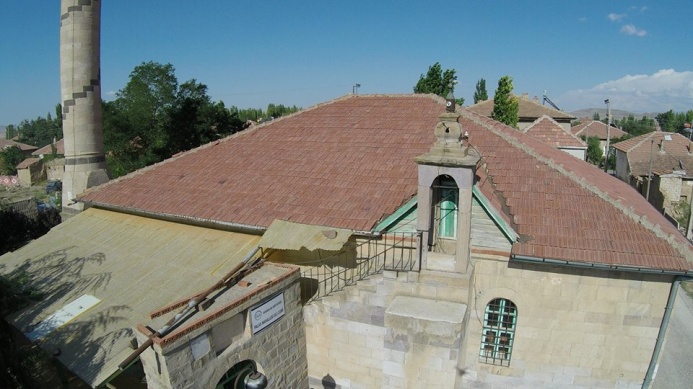 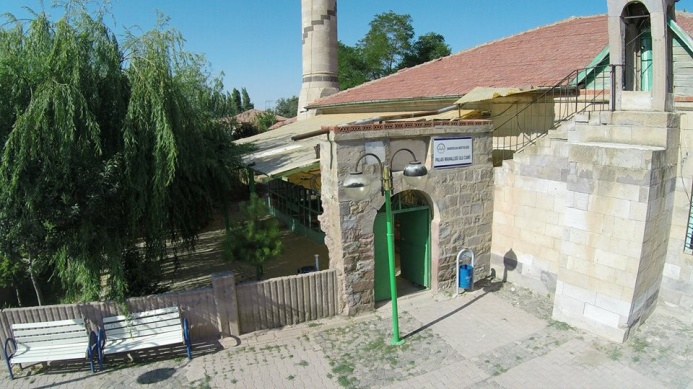 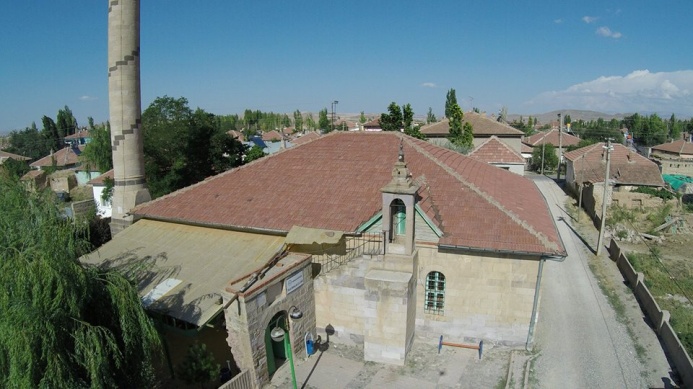 